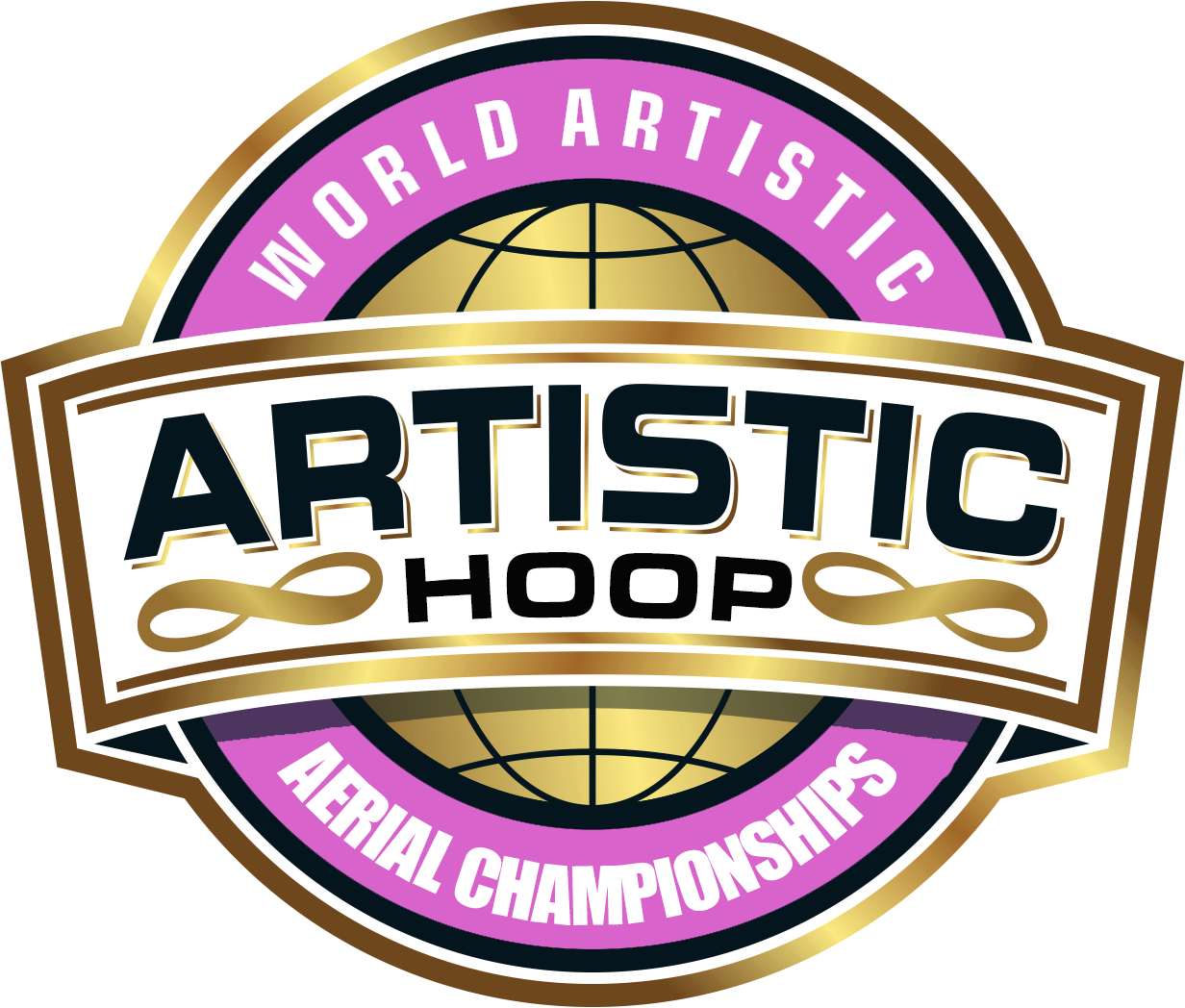 ARTISTIC HOOP THEME / TECHNICAL SHEETARTISTIC HOOP THEME / TECHNICAL SHEETARTISTIC HOOP THEME / TECHNICAL SHEETARTISTIC HOOP THEME / TECHNICAL SHEETARTISTIC HOOP THEME / TECHNICAL SHEETPerformer(s):Performer(s):Performer(s):Date:Date:Country:Region:Region:Region:Federation:Division:Division:Division:Category: Category: THEME: Please give a brief overview of your performance themeTHEME: Please give a brief overview of your performance themeTHEME: Please give a brief overview of your performance themeTHEME: Please give a brief overview of your performance themeTHEME: Please give a brief overview of your performance themePROPS (other than human props):Please give full details including prop size, time to install and remove, assistance required, storage needsPROPS (other than human props):Please give full details including prop size, time to install and remove, assistance required, storage needsPROPS (other than human props):Please give full details including prop size, time to install and remove, assistance required, storage needsPROPS (other than human props):Please give full details including prop size, time to install and remove, assistance required, storage needsPROPS (other than human props):Please give full details including prop size, time to install and remove, assistance required, storage needsHUMAN PROPS:  Please give full details how it adds to your story and how many people will be used as human propsHUMAN PROPS:  Please give full details how it adds to your story and how many people will be used as human propsHUMAN PROPS:  Please give full details how it adds to your story and how many people will be used as human propsHUMAN PROPS:  Please give full details how it adds to your story and how many people will be used as human propsHUMAN PROPS:  Please give full details how it adds to your story and how many people will be used as human propsIf you are removing costume please explain how and whyIf you are removing costume please explain how and whyIf you are removing costume please explain how and whyIf you are removing costume please explain how and whyIf you are removing costume please explain how and whyPlease confirm the specifications of your Hoop (height, size of hoop)Please confirm the specifications of your Hoop (height, size of hoop)Please confirm the specifications of your Hoop (height, size of hoop)Please confirm the specifications of your Hoop (height, size of hoop)Please confirm the specifications of your Hoop (height, size of hoop)By ticking the boxes I/we confirm that:By ticking the boxes I/we confirm that:By ticking the boxes I/we confirm that my/our performance:By ticking the boxes I/we confirm that my/our performance:By ticking the boxes I/we confirm that my/our performance: I/we added photo(s) of my / our costume I/we added photo(s) of props I/we added music I/we added photo(s) of my / our costume I/we added photo(s) of props I/we added music does not contain any nudity does not contain weapons or the simulation of weapons does not contain anything sexist, racist or homophobic does not contain any violence or religious connotation is suitable for family viewing does not contain any nudity does not contain weapons or the simulation of weapons does not contain anything sexist, racist or homophobic does not contain any violence or religious connotation is suitable for family viewing does not contain any nudity does not contain weapons or the simulation of weapons does not contain anything sexist, racist or homophobic does not contain any violence or religious connotation is suitable for family viewingPerformers’ signature : Performers’ signature : Coaches signature : Coaches signature : Coaches signature : 